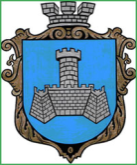 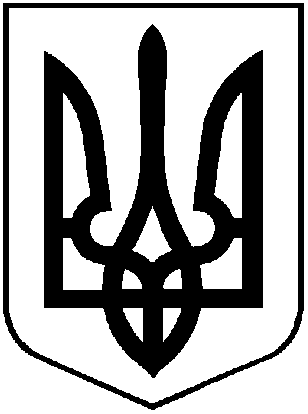 УКРАЇНАВІННИЦЬКОЇ ОБЛАСТІМІСТО ХМІЛЬНИКРОЗПОРЯДЖЕННЯМІСЬКОГО ГОЛОВИ  від “06” січня 2023   р                                                                                 №16-рПро внесення змін до розпорядженняміського голови від 06 вересня 2022р. №381-р«Про визначення відповідальних працівників»        На виконання постанови Кабінету Міністрів України від 30 серпня 2022 року № 977 «Деякі питання, пов’язані з компенсацією за тимчасове розміщення (перебування) внутрішньо переміщених осіб», враховуючи прийняття рішення 35 сесії міської ради 8 скликання від 09 грудня 2022р. №1462 «Про внесення змін до структури та штатного розпису управління праці та соціального захисту населення Хмільницької міської ради», рішення виконавчого комітету міської ради від 06.09.2022 р. № 457 “Про затвердження Порядку компенсації  витрат за тимчасове розміщення (перебування) внутрішньо переміщених осіб, які перемістилися у період воєнного стану на територію населених пунктів,що входять до Хмільницької міської ТГ у новій редакції” (зі змінами), керуючись статтями 42, 59 Закону України “Про місцеве самоврядування в Україні”:1. Внести зміни до п.1 розпорядження міського голови від 06 вересня 2022р. №381-р «Про визначення відповідальних працівників», включивши до кола визначених відповідальних за роботу в інформаційно-аналітичній системі працівника головного спеціаліста сектору соціальної підтримки внутрішньо переміщених осіб відділу адресних соціальних допомог та компенсацій управління праці та соціального захисту населення Хмільницької міської ради – Гавуру Наталію Іванівну, надавши їй роль «адміністратор ОМС».        2.Головному спеціалісту сектору – Гавурі Наталії Іванівні при виконанні покладених обов’язків керуватися нормами чинного законодавства України з цього питання.  3.Загальному відділу міської ради відобразити в документах постійного зберігання факт та підставу внесених змін, вказаних у п.1 цього розпорядження.       4.Контроль за виконанням цього розпорядження покласти на керуючого справами виконавчого комітету  міської ради  Маташа С.П.Міський голова				                                        Микола ЮРЧИШИН            Сергій МАТАШЛюдмила ПЕРЧУКАндрій ПІДГУРСЬКИЙ            Надія БУЛИКОВАВіктор ЗАБАРСЬКИЙ